Влияние телевизора на ребёнкаТелевизор и компьютер – чрезвычайно полезные достижения человечества. Телевизор – устройство, присутствующее в каждом доме без исключения, причем в некоторых семьях – в каждой комнате и даже на кухне. Компьютер? Возможно, пока есть и не у всех, но с каждым годом количество компьютеров, планшетов и мобильных телефонов, поддерживающих Интернет, растет в геометрической прогрессии. Скажем честно, телевизор – это все-таки прибор для взрослых. И не потому, что детям не разрешают его смотреть, а потому что дети больше любят компьютеры. Компьютер – это и справочник, и энциклопедия, и клуб по интересам, и кинотеатр, и модный магазин. Поначалу родители стремятся приобщить детей к компьютеру. Но очень скоро начинают задаваться вопросом: а как сделать так, чтобы ребенок проводил меньше времени за компьютером? Давайте подумаем, как же сделать так, чтобы эти, в общем-то, нужные приборы приносили детям не вред, а пользу.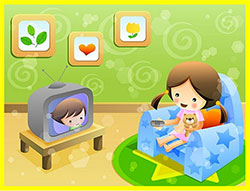 «Если телевизор работает для фона, то он не влияет на ребенка?»Отнюдь. Влияет, и очень сильно. Причем такое опосредованное влияние иногда бывает гораздо большим, чем при обычном просмотре телевизора. Как это происходит? Например, малыш просто обедает и при этом на кухне или даже где-то в комнате работает телевизор, из которого несутся новости. Обилие негативной информации, способы ее подачи не могут не отразиться на ребенке. Даже если ребенок не смотрит на экран, он слышит звук, понимает смысл текста.«Ребенок все равно ничего не понимает, значит, вреда никакого нет, если он будет смотреть взрослые телепередачи и фильмы»Именно взрослые телепередачи и фильмы занимают большую часть времени трансляции каждого телеканала. Дети невольно оказываются зрителями вместе с мамами и папами, дедушками и бабушками. «большая стирка», «Человек и закон», «Судебные дела» и другое. Ребенок улавливает общий смысл, реагирует на отдельные фразы и сцены. В результате мы имеем нарушения сна, страхи, агрессию и не можем понять, откуда все взялось.«Мой ребенок смотрит только детские передачи, уж там-то точно не может быть ничего плохого»Кто сказал, что все детские телеканал транслируют передачи и фильмы отличного качества? Достаточно всего лишь сесть ненадолго перед телевизором, и вы убедитесь, что как раз телепродукции хорошего качества для детей выпускается крайне мало. Плохо дублированные и так же плохо отрисованные мультфильмы, смысл которых теряется уже на третьем кадре, странные передачи, которые явно не несут в себе никакой воспитательной идеи. Есть и исключения, но вот дети еще не умеют прочесть программу телепередач и отыскать нужный канал.Что можно смотреть по телевизору?Добрые, хорошие, позитивные мультфильмы с хорошим качеством рисунков, актерским озвучением.Такие же добрые, хорошие фильмы для детского семейного просмотра.Детские телепередачи, которые вы уже просмотрели заранее и уверены, что они несут позитивную и полезную информацию для ребенка.Сколько времени ребенку можно смотреть телевизор?То есть сколько времени ребенок может смотреть телевизор без вреда для своего физического (зрение, позвоночник, свежий воздух) и психологического (зависимости, депрессии, страхи) здоровья?0-3: Лучше вообще не смотреть телевизор. Ему еще достаточно тех впечатлений, которые он получает из окружающего мира.4-5: Достаточно будет 15-30 минут в день.6-7: Достаточно 15-30 минут в день. В выходные такое время может быть увеличено до сорока минут - часа, чтобы посмотреть небольшой фильм.И все-таки телевидение есть и будет. И дети будут смотреть мультики и фильмы, даже если родители запретят это делать. Поэтому запрещать не стоит. Нужно постараться извлечь из телевизора максимум пользы. Как это сделать? Задуматься о том, что смотрит ваш ребенок. Уделить время и выбрать полезные, умные, веселые телепередачи. Создать мультфильмотеку и фильмотеку хорошего видео.